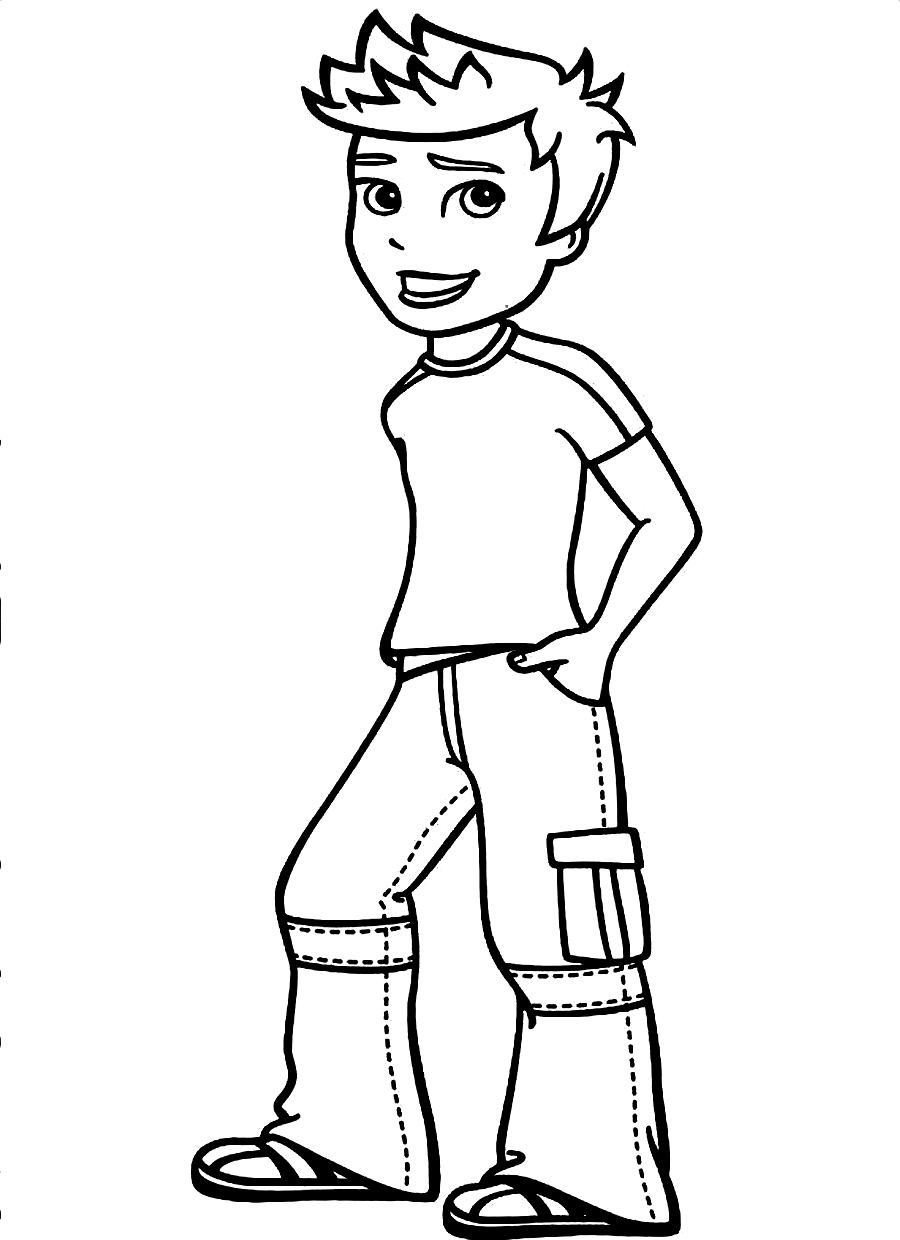 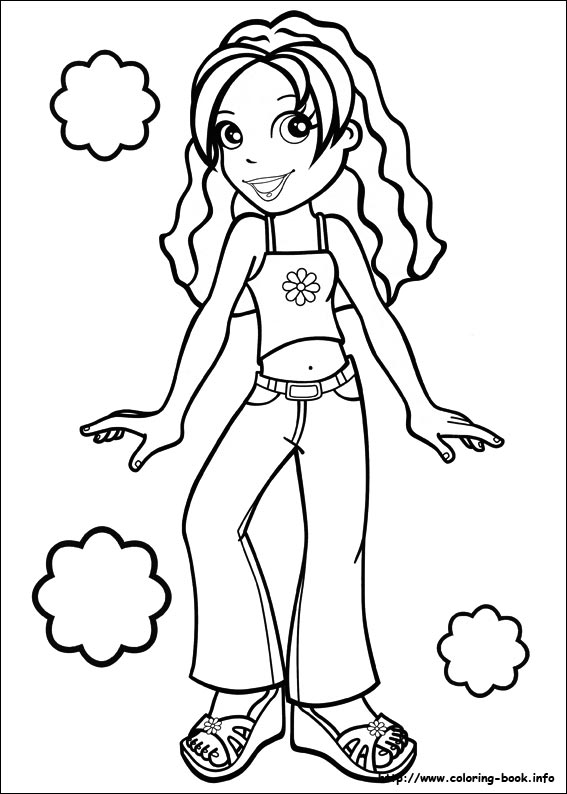  pal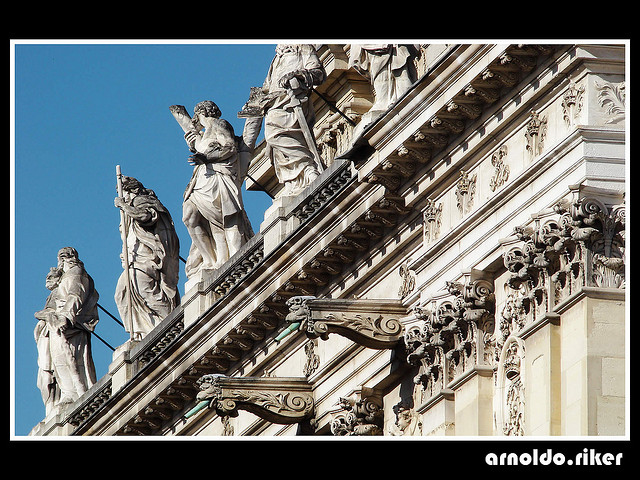 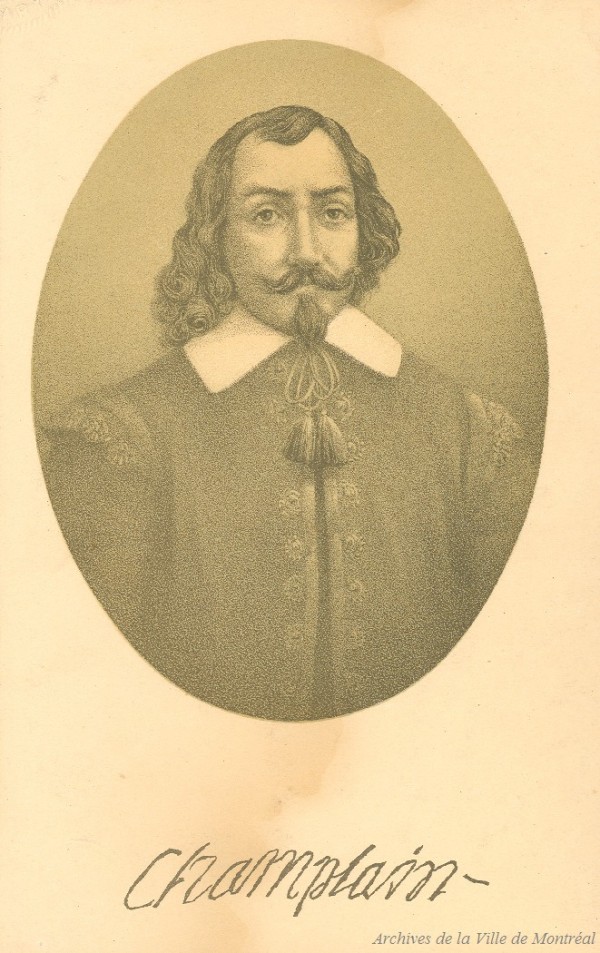 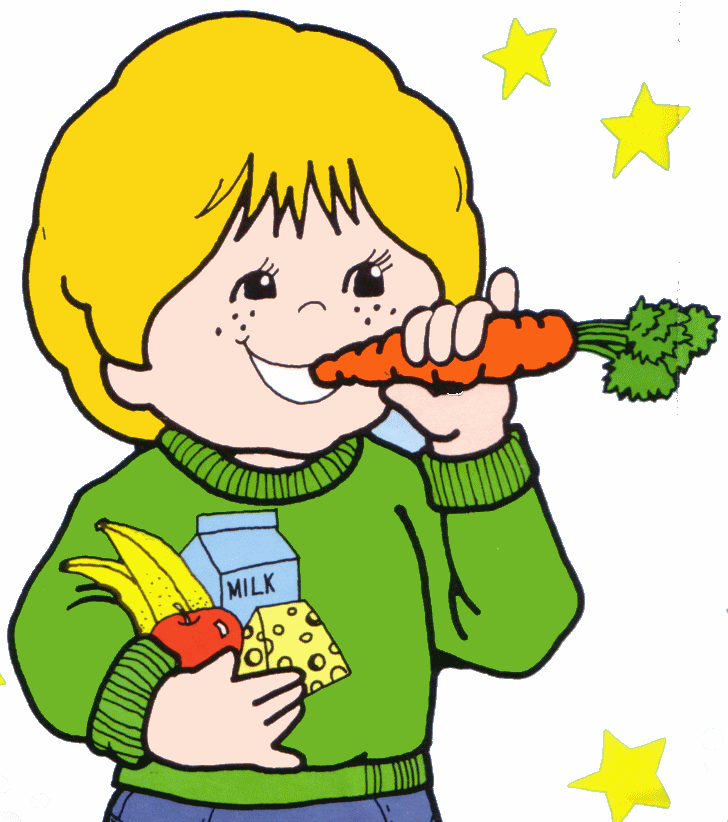 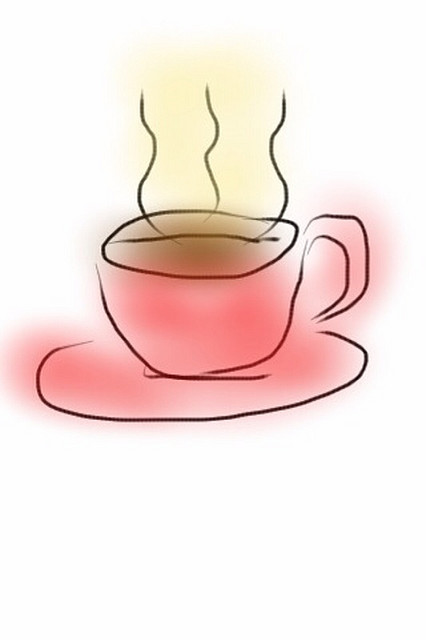 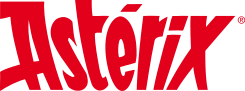 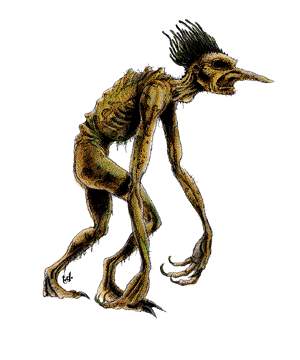 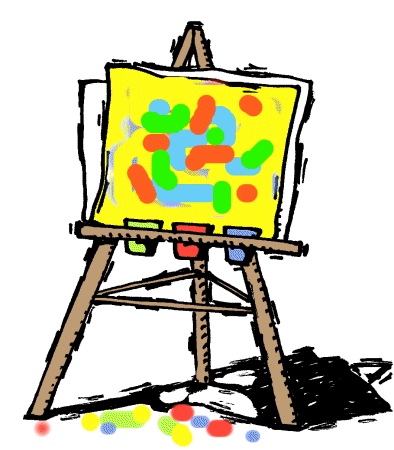 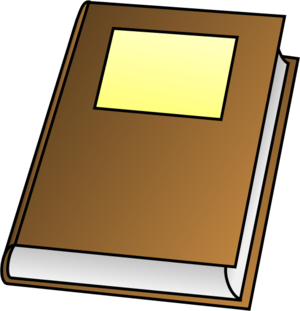 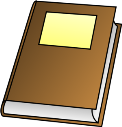 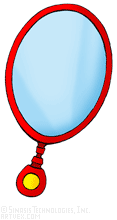 